Scriptures:  Matthew 5:48	Psalm 18:32	Ephesians 4:4-13 	                       2 Timothy 3:16-17Subject: Our Example Jesus Christ, The Perfect Son Of GodInspiration:  What Is Perfection, and How Do We Come To PerfectionOther Reference Scriptures: 2 Peter 1:3-12	2 Corinthians 6:16-1859-1120  A.PROPHET.LIKE.UNTO.MOSES_  SAN.JOSE.CA  FRIDAY_
  E-5           And now, we notice that even nature itself is calling for that day. Nature is groaning. Everything seems to be out of cater. The sun doesn't shine like it used to. Science tells us that the world is bulged out so many feet in the middle that's making the ocean more shallow in the center and deeper towards the North Pole and the South Pole, and well there's just nothing. The stars are not in their orbits as they should be, and everything seems to be out of cater. It's all waiting, groaning for that day of perfection , when our Lord Jesus shall come and perfect everything that's imperfected.
And even to the church that's imperfect now will be perfected in the love and power of Christ, even till death itself won't have any power over the church any longer. Those that have died along the road, down through the watches, first, second, third, fourth, fifth, sixth, and to the seventh watch, died waiting for this. Their death cannot hinder them from enjoying it, because "the trump of God shall sound, and the dead in Christ shall rise first." Oh, what a glorious time we're living in.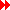 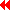 54-1203  THE.LAW.HAVING.A.SHADOW_  BINGHAMTON.NY  FRIDAY_
  E-23           And so is every man and woman that's borned of the Spirit of God, it isn't, you become changed, there's something about you that something has moved in, made you a different person. You look on life different; you look at things different. It isn't you that's a bubbling. It's something within you pushing it out. It's Christ pushing out the testimony and the life. And it all comes back to Christ.
The law having a shadow of things to come could not make the comer perfect. What's the subject Paul's speaking of here? Perfection . God requires perfection . No one could ever come to Heaven outside of being perfect. Now set still just a minute. Look. Perfect. You must be perfect. And yet the Scripture says none is perfect. So if you must be perfect to come to Heaven then... And the Scripture says none is perfect, and we've all sinned and come short of the glory of God, how are we ever going to enter God's living place and dwelling place, when He requires perfection ? Jesus said, I believe in the, in Sermon on the Mount, He said, "Be ye therefore perfect even as your Father in Heaven is perfect." Think of the perfection that God requires of the person: a perfection .
 
54-1203  THE.LAW.HAVING.A.SHADOW_  BINGHAMTON.NY  FRIDAY_
  E-24           When sin was first given in the garden of Eden, the man was in a perfect state until he fell, and then he marred his perfection . He marred his inheritance with God, lost his--his fellowship and was cut off away from God. When I think of perfection , then how could we ever be perfect?
Now, the writer here said, these sacrifices which was offered every year continually could never make the comer unto perfect. The requirement is perfection , and the sacrifice of animal life could never make the comer perfect.
Animal life, the blood of animals, goats, heifers, sheep, so forth was animal blood, and in the bloodstream lays life. Life is in the blood cell. Life lays in blood. 
53-0326  ISRAEL.AND.THE.CHURCH.2_  JEFFERSONVILLE.IN  IC 35-64  THURSDAY_
  24           Notice, three stages: justification by faith, sanctification through the Blood; baptism of the Holy Spirit; then perfection , glorified. The Bible said, "Those who He justified," this is to the spiritual mind, "He also glorified." Is that right? "He who He justified." Then if He justified us now, we're already glorified, in His state. Not He--He will; He hath glorified. Say, that's deep, isn't it? But that's what the Scripture says.  25           God told Abraham, "I have blessed you, and I've made you a father." Not "I will." "I have. I have made you. And you'll come to Me in an old age. You're going to be saved. I've already done it. I've already said so. You haven't got nothing to do with it. It's unconditional." God determined to have His church. So every time He made a covenant with man, man breaks his covenant; and he does yet today. Man will always break his covenant with God, but God can't break His covenant with man. So "I will."
   26           You notice back there when He told Adam in the beginning, He said, "Now, don't do this, and you can do this, and don't do that." Adam turned right around and broke it. But then God seen that he was lost. He said, "I will put enmity. I will put enmity between thy seed and the serpent's seed. And He will bruise the head, and--or He will bruise his--his head will bruise your Heel."
   27           Now, "I will," when God says He will do anything, you can look for it to be done. When man says he will do anything, I don't know about that. But God told Abraham, "I will save you, and your seed after you." Not only Abraham, but all of Abraham's seed, Unconditional. Say, if you'll excuse me, I believe I could shout a little. Look. Oh, you just don't realize, people, what it means. Maybe some of you has never thought deep enough to get into it.  28           God has already glorified His church. Those who He justified, He also glorified in the church, in Christ. If you're justified in Christ, you're glorified in Christ already, as far as God is concerned.
Jesus said, "Be ye therefore perfect, even as your Father in heaven is perfect." How could you ever be perfect? But in the sight of Christ tonight, every born-again Christian is perfect. I'm just as perfect in God as Christ was. You are too--every other believer. For it's not my holiness, it's His holiness. God can't accept mine; I have none. But I come in Christ, by faith. And by Christ I'm in Him, and perfect in the sight of God.
 
53-0326  ISRAEL.AND.THE.CHURCH.2_  JEFFERSONVILLE.IN  IC 35-64  THURSDAY_
  30           Look. "By one Spirit we're all baptized into one Body, and become members of this Body." In Romans 8:1, "There is therefore now no condemnation to them that are in Christ Jesus, that walk not after the flesh, but the Spirit." And a man that's in Christ Jesus walks after spiritual things. To the world, its carnal mind; it's foolishness. But to them that believe, it's Everlasting Life. Amen. There you are. Oh, how marvelous. Then what can harm you? You're in Christ. And just as sure as God raised Jesus from the dead, we'll come in Christ. Amen. Yes, we've got to; God's done promised it. For just as sure as that Body goes up, I'm in that Body. I have to go with It.53-0325  ISRAEL.AND.THE.CHURCH.1_  JEFFERSONVILLE.IN  IC 1-34  WEDNESDAY_
  153           Now, watch: election in Abraham; justification in Isaac; grace in Jacob; and perfection in Joseph. There's not one thing recorded against Joseph. That's the perfection . The three earthly stages of the pilgrimage of the children of Israel, and the fourth was when they went into the promised land, which was the Millennium. And the three stages of the Gentile church... This week, God being willing, I can bring it through the Bible and show you that we're in our third stage now, ready to go into the Millennium in the time of Joseph.  154           Now watch, when everything heaped up in Joseph. What? A perfect man, the one who was born of his father, loved of his father, hated of his brother... Now, look quickly now, 'cause I got to hurry; and give me your undivided attention. Loved of His Father, hated of His brother: the Lord Jesus... Watch Jesus acting out in every character in there. Look at Joseph, the perfect one. Oh, we could spend weeks on him. Look, hated of his brother, loved of his father. Why? He was a spiritual man. He saw visions, could interpret dreams. He was spiritual. His little old... His brothers said, "Nonsense. Get away."
Now, look at the churches today. Watch the spiritual side. The Lord Jesus in His church today, He's hated by all the offsprings. See, just exactly. Made fun of, call them fanatics everywhere. Well, it has to be. Here's the antitype; here's the shadow of it.
You say, "Well, Brother Branham, if I receive the Holy Spirit, they'd all laugh at me."
Well, if you didn't, you didn't receive It. You have to be hated of the world. Jesus said, "They call the Master of the house Beelzebub, how much more will they call His disciples (See?), they of the household." Now, He was. And watch.  157           Then he was loved. And his father... Which we can't move, leave from this. His father give him a coat of many colors. Is that right? Now, if you'll watch that robe without seam, which represented the Holy Spirit that covered his being... And today it's the Holy Spirit that covers the church, the Robe of many colors. And there's seven colors in the rainbow. See? And its seven perfect colors is all the colors we have. And they blend together making the rainbow. And a rainbow in the Bible means a covenant. And God made His covenant with Noah, for no more water (but the fire next time), He give him the rainbow sign, and we still have it. Is that right?
   158           Now, if you'll turn (if I had time to get these other Scriptures) to Revelations the 1st chapter, and when John saw Him standing, "One like unto the Son of man, standing in the midst of the seven golden candlesticks," which was the seven church ages...
And we started off with Ephesus and ending up in Laodicea, the lukewarm church age where we are now: Having a form of godliness, but denying the power thereof: going to church, and having people come in and saying "accept Christ," and putting their name on the book; but denying the baptism of the Holy Ghost and power, and miracles, and signs, and wonders, making fun of It, in Laodicean church age which is spued from God's mouth; and the elect taken up. Oh, hallelujah. Oh, something gets into my soul when I think of it, friends. Oh, the world in its condition today...
 
53-0325  ISRAEL.AND.THE.CHURCH.1_  JEFFERSONVILLE.IN  IC 1-34  WEDNESDAY_
  160           And there He was standing there. What? And He was to look upon as Jasper and Sardius stone. What was Jasper? Was Reuben stone. What was Sardius? Benjamin. The first and the last, He was to look upon as the First and the Last. And--and a rainbow around His head, over the seven golden candlesticks... A rainbow, a covenant that God had made through Abraham, through Isaac, through Christ, through the church, by the baptism of the Holy Ghost. The robe of the seven colors that was upon Joseph, that was upon Jesus; it's upon the church today, protected. The body was covered up by the robe. And the church is not you; it's the Holy Ghost that's got you covered with the Blood, God's covenant, predestinated before the foundation of the world. Hallelujah. I just had to let that out. All right. It was about to burst me.60-0925  THAT.DAY.ON.CALVARY_  JEFFERSONVILLE.IN  V-2 N-5  SUNDAY_
  50           There is not a person here in this visible audience this morning, or in the audience of the magnetic tape, where it'll go around the world; there's no one here or anywhere, but what seeks for that perfection . You get your bills paid; you think that'll settle it. When you got your bills paid, then there's somebody sick in your family. When the sickness gets all right, then you got more bills to pay. The first thing you know your hair's turning gray, and then you want to be back young. And there's something all the time, constantly, because of that wave of sin. But in your heart, because that you seek for that, it shows that there is a perfection somewhere. Somewhere there's something.57-0922E  HEBREWS.CHAPTER.SEVEN.2_  JEFFERSONVILLE.IN  HEB  SUNDAY_
      339             Now, this Melchisedec, when He came forth.
    340    I want to tell you another thing. Did you ever take a--a three-cornered piece of glass? You take a piece of glass that's three-cornered, and lay it so the sun can hit it, it'll produce seven perfect colors. A three-cornered piece of glass will produce a rainbow. That's exactly right. Now, if we had time, we'd go in on that. Three brings perfection : Father, Son, Holy Ghost; justification, sanctification, the baptism of the Holy Ghost. There you are. The perfection come by the three. God, above man; God, in the Man called Jesus; God, in the Church. Then, the perfection .
        
56-1125M  A.SECONDHANDED.ROBE_  JEFFERSONVILLE.IN  SUNDAY_
  39           Now, notice in Elijah. Then after he threw his robe on him and tried it on him... In other words, Elijah the prophet, who had the mantle of God on his shoulders, he came down and laid it across Elisha, the farmer, to see if it would fit him. And it taken about ten years to get altered to fit that mantle. You know, God usually puts us in the shop and trims us up. Now, He didn't alter His robe to fit Elisha; He altered Elisha to fit the robe. And that's what He does today. He alters us to fit the robe, not the robe to fit us. Sometimes we want to make the robe fit us. But we can't do that. You've got to let--be altered yourself for the robe. It's God's robe and He made it perfect. And we've got... He's got to bring us into that realm to make the robe fit us.
So we can't be perfect ourself; we know we can't. There's no way for us to be, and yet He said for us to be. So, but what He did, He made appropriation for us, the Lord Jesus Christ and His righteousness. That's where the perfection comes of ignoring our own holiness, of which we have none, and our own thoughts which ought not to be, but we rest solemnly upon the finished work of the Lord Jesus. God sent Him to the earth, and it was in Him that we rest.53-0326  ISRAEL.AND.THE.CHURCH.2_  JEFFERSONVILLE.IN  IC 35-64  THURSDAY_
  131           Now, we are the sons of God. Umm. When? Now. Tomorrow night? No, right now. Now, we are the sons of God. Now, we're seated together in heavenly places. Now, is the Holy Spirit here. When? Now. Now, we have Eternal Life. "Will you get in Eternal Life when you die, Brother Branham?" I have it now. I now possess it. How? Jesus Christ said so; THUS SAITH THE LORD.
So move away, death. Move away, Satan, you have no more bonds to me. 
53-0327  ISRAEL.AND.THE.CHURCH.3_  JEFFERSONVILLE.IN  IC 65-96  FRIDAY_
  44           Like we was talking of Abraham, and how God took Sarah and Abraham when they was a hundred years old, and turned them back to a young man and woman again, and give them this baby. That was kinda hard to see at first. But after you look at the Scriptures, look down there and find out what taken place, you see it's the truth. What was He doing? Confirming His Word, that someday we who turn old and gray and wrinkled, someday we'll spring back to a young man and young woman again. God gave us life, and we come to the maturity, death set in, taken us away. But all that death can do is take us away, then it's finished. Then all the--the old doubting part and everything, it's like the man life in there has gone out, then there's nothing left but perfection . What this body was when it was in perfection , what God intended when it resurrects in the resurrection, it'll be perfection . Amen. Oh, when I think of that, my heart just turns flip-flops. Yeah. It's not just a mythical dream. It's THUS SAITH THE LORD. God said so, then I'll base my life right there. Yes sir. God said so; that settles it forever. See? It's settled in heaven, and if a little piece of heaven is in our heart, it ought to settle it there. That's all. That just makes it all right. "God, You said so. I believe It, and that's just all; that's enough."60-0803  ABRAHAM_  YAKIMA.WA  WEDNESDAY_
  E-39           See, everything in the Bible is in a trinity. You know that. I said, the other day, "You're a trinity: soul, body, and spirit." You live in a trinity: kitchen, and living room, and the bedroom. You might have eight or ten different rooms, but bedrooms and spare this, but you only live in three rooms. God, Father, Son, and Holy Ghost in a trinity.
And we find out that the coming of Christ is in a trinity. He came first to redeem His Bride, comes next to receive His Bride, comes next with His Bride, as King and Queen, to reign through the Millennium. You know that. Everything is in a trinity. And we're in a trinity, we have a mortal body, a glorified body, or, I mean, a celestial body, and then a glorified body. Three stages brings us back to our perfection again like in Eden.54-0103E  QUESTIONS.AND.ANSWERS.2_  JEFFERSONVILLE.IN  COD  SUNDAY_
  191           What you are here... Get this in your mind now. I'm going to close. But what you are here is a sign that you are something else somewhere. You've always wanted to be in perfection , you Christians. There is a perfection , and that perfection is not in this life. But every man and woman here that is a Christian, every person that is a Christian here now is already glorified in the Presence of Jesus Christ. And you've got another body. You won't have some other time; you have right now. Right now there's another body waiting for you if this one should perish. Could you think of that. Study that just a minute.
Do you know every one of us may be in eternity before sun rises tomorrow morning? Now, if you're not a Christian, my friend, there's only one thing left for you. You've got to go that way. If you're on that road, you have to go that road. If you're a grain of corn, you'll produce corn. If you're a cocklebur, you produce cocklebur life. Now, if you've been belonging to a church somewhere that doesn't know and doesn't teach, and just lets you come to church and be a member of the church... You say, "Well, Brother Branham, my church teaches that we must accept Jesus Christ as our personal Saviour. If we believe on the Lord Jesus Christ we are saved." If your life doesn't compare with that, you haven't made it yet.
54-1006  LAW.OR.GRACE_  JEFFERSONVILLE.IN  V-26 N-7  WEDNESDAY_
  77           Oh, I hope you see it. It isn't whether you're good enough to be a Christian or not. It's whether He was good enough. If God accepted Him and His Blood makes an atonement, God don't see you, He sees the Lamb. Oh, my.
Then that little mule could stick his tail up in the air and snort, and jump, and run around over the field, have a good time. He is going to live. But one, perfect, had to die for the imperfect.
That was me, William Branham: no good, not fit to live, worthy to go to hell, born in a sinful family, raised a sinner; no good at all, not one sound part about me. That's right. But one day, I accepted. Hallelujah. When God looked down on Christ, and Christ took my place, then God don't see me; He sees the perfect One. Then as long as I'm in here--in Him, then I am perfected; not in myself--in Him; not my perfection , I don't have any; you don't have any. But it's His perfection .
 54-1203  THE.LAW.HAVING.A.SHADOW_  BINGHAMTON.NY  FRIDAY_
  E-61           Death has set in on this old mortal body here. It's creeping it, and turning it gray, and taking it down; but, bless God, every atom, and every light, and every light meter was in this body will return at the resurrection to its perfection . Hallelujah. Death has no reign over righteous. Hallelujah. The soul of man never dies. When my spirit's turned loose yonder with the King of spirits, at the resurrection it'll scream, and every atom that ever made this body when it was as strong and the best it was ever, will zap to its place again. Hallelujah. Yes, sir.  E-62           Death don't bother me; it don't bother any believer. No wonder David saw it, said, "Death where is your sting?" or Paul, "Grave where is your victory?' Yes, sir.
There when Adam sinned then... The most horrible thing I can see is that day when them children sinned. And God called them out behind the bushes, and throwed them an old bloody aprons in there. There stood His heritage, His own children standing there. Look at Eve, around that beautiful body of hers is wrapped an old bloody sheepskin, the blood running down off of her like that, and dripping down her perfect-shaped body. There's Adam standing there, not a brute, a perfect-made man, his muscles in his arms, the muscles in his big legs, his shaggy hair around his shoulders, his dark beard hanging: a perfect man.  E-63           Look at that now. I see his shoulders stooping; around his big body here comes an old bloody sheepskin; running down those big manly legs comes blood; tears is dripping off of his cheeks, patting on the top of Eve's head as she leans over on his bosom, and little Eve crying, the tears patting down as it mixes with blood running down her bosom. What's the matter? Something's happened. They can cry now; they're mortal now. They're dying now. There you are.
I can see God say, "Depart out of My Presence." Couldn't stand it... I can see Adam start walking away, and as he did, I can hear something going [Brother Branham claps his hands--Ed.]" What it is? Old bloody sheepskin flopping against his leg as he was going out. Oh, I can see God Who covers space and time, Who has no beginning or ending. I can see it all bottled down like a funnel, coming down like this for one four little lettered word l-o-v-e. He couldn't see His children depart from Him now. Why? He had made the covenant conditional with Adam, but now He makes it unconditional. Said, "I will put enmity between the woman's seed," and the--and He would bruise the serpent's head and so forth, promising a Saviour.
 
54-1203  THE.LAW.HAVING.A.SHADOW_  BINGHAMTON.NY  FRIDAY_
  E-64           Let's turn our cameras to another picture. Four thousand years later we're in Jerusalem; we're at a window. I hear a noise. What is it? A screaming mob hollering, some poor man has come against it. We raise up the shade and look out the window. Coming down through the streets comes an old rugged cross, bouncing over the cobblestones, bearing--rubbing out the bloody footprints of the Bearer. He's going to Calvary. His back beaten till His ribs is showing through nearly. There He starts up the road, walking along as He's going. Look at them. I look all over His back. There's little red spots over that little old garment was wove throughout without a seam.  E-65           Look at those little red spots. What are they? Directly, they get bigger, bigger, bigger. First thing, they all run into one big spot. Now I hear something again. [Brother Branham claps his hands--Ed.] What is it? There goes the Second Adam. One brought death; here goes the One bringing Life. There's the one who took life out of the world. Here's the One Who's bringing Life in the world, the Second Adam with His Own Blood hitting against His legs like that, the Son of God going to Calvary to bear away our sins yonder, that through the shedding of Blood to perfect a man or woman unconditionally. Oh, "No man can come to Me except the Father draws Him; and all that comes, I'll give him Everlasting Life and raise him up at the last day."
   E-66           Oh, my. There it is. As He goes up there, I can see a little old--a little old something stinging around him (Oh, my.), death, buzzing at him like a bee as He's going yonder to be crucified, a bee springing around Him, saying, "Oh, I got you now. I got you now," as it went moving on, moving on. The bee of death was going to sting Him, God, Himself, made flesh in order to take away sin. God the Father in the Spirit could not taste death; of course, He was Supernatural; but He had to be made flesh. And there He was dragging the cross on, and that bee stinging around Him, death.
But you know what? Insects, bees, you all know them here; you raise a lot of honey in this country; if a bee once stings, it leaves its stinger. It cannot sting no more. And God Himself, coming, unfolding Himself out of heaven was made flesh in the form of man, took upon Him the form of man, and was going yonder to Calvary to anchor the sting of death; and death stung the Son of God on the way to Calvary. He anchored, pulled the stinger out of death; and today death has no sting for the believer, for we are perfected in Christ Jesus. Hallelujah. There's the Blood of Christ, what It does.
The sting of death... Paul, when they was going to chop his head off, and that old bee buzzing around him, he said, "Death, where is your sting? Grave, where is your victory? But thanks be to God Who gives us the victory through our Lord Jesus."
 
54-1203  THE.LAW.HAVING.A.SHADOW_  BINGHAMTON.NY  FRIDAY_
  E-67           Oh, my. There's God's Lamb that pulled the stinger out of death. There's the One that was perfect. When the Father said, "This is My beloved Son; hear ye Him," there's the perfection . That's what the law could not do. But what... The law was a shadow back yonder under the offering of sheep and goats, was a shadow of the Lamb of God slain from the foundation of the world. When He come and was made flesh, and anchored the stinger of death, and pulled it out where you and I can walk in the face of it; death can't bother us. Hallelujah. It hasn't got any stinger. It can buzz and hum and threaten, make a bluff, but that's all it can do. Death has no more stinger. For every believer that's in Christ Jesus is perfected forever. Praise God.
 
54-1203  THE.LAW.HAVING.A.SHADOW_  BINGHAMTON.NY  FRIDAY_
  E-68           Not when you're at church doing a novena, not when you're saying a hail Mary, but when Christ give you the baptism of the Holy Ghost and accepted you into the beloved, He sealed you there until the day of your redemption. If you're riding on a road, in a airplane, wherever it is, you are perfected, and until the day of your redemption. And every man and woman that's born of the Spirit of God has no more desire of sin. Sin has passed from him, and his whole motive is to do the will of God. If you have any more motive besides that, brother, it's time for you to find a place at the altar and pray through, 'cause you're only... The devil's a bluffing you.54-1203  THE.LAW.HAVING.A.SHADOW_  BINGHAMTON.NY  FRIDAY_
  E-70           And every man that's ever borned of the Spirit of God, takes on a nature that he can't digest the world no more. "For if you love the world, or the things of the world, the love of God's not even in you." And, brother, if you still love the world and professing to be God's child, for the sake of your own soul, find a place at the altar and pray through until God takes the world out of you. For He has perfected forever those that are sanctified or cleaned by the Holy Spirit, then we are in perfection .
The law having a shadow of things, not even the real things to come, with them sacrifices can never make the believer perfect. But a believer once coming into Christ, and by one Spirit baptized into that Body, He has perfected forever those that are in Christ Jesus. Then the things of the world... See? And He--He that... The worshipper once purged has no more conscience (or the right interpretation of that), has no more desire of sin. For the worshipper once purged has no more desire or conscience of sin. He doesn't even want to sin to... He will do things wrong. And as soon as he does it, he will confess his sins right there and say, "God, forgive me; I didn't mean to do that. You know it, Father." God never sees it, but He has an advocate. He has a confession and he makes it.
But the man who goes ahead and sins and says, "Well, I belong to a church; don't make any difference," it shows that right in him proves that he hasn't got what he says he's got. No, sir. You can't draw bitter and sweet water from the same fountain. That's right.
 
54-1203  THE.LAW.HAVING.A.SHADOW_  BINGHAMTON.NY  FRIDAY_
  E-71           For God has made a sacrifice to perfect every believer that's in Christ Jesus. And when we stand in His Presence, we'll not have to stand on our own self; we're standing, and Christ stood in our place, to take our place. And He has judged Christ and not you and I. We have accepted it. We've accepted it. And if you haven't accepted tonight, my brother, sister, when you see the agony and the price it cost Almighty God to get your soul saved, could you turn Him down upon those kind of a basis? Certainly not, surely you couldn't.
 
55-0115  LAW_  CHICAGO.IL  SATURDAY_
  E-39           Looky here now. Look at this picture. I want you especially outside of Christ tonight to look at this. There they are. They're condemned standing there. God said to Adam, "Why did you do this?"
And as all men trying to pass from one to another, "The woman You give me."
The woman said, "The serpent beguiled me." handed it from one to the other.
Then look what God said. I can see great Jehovah, that whirl of Light in the top of them bushes talking to Adam and Eve. Look at this, and He said, because they had did that, said, "Serpent, off comes your legs. Upon your belly you'll go all your life. Be hated. Dust shall be your meat. Cursed be the ground, Adam. Thorns and thistles will come, and you'll have to till the soil. And by the sweat of your brow you'll make your living. And because I took you out of the dust, dust shalt thou return. And woman, because you took life out of the world, you'll have to bring life in the world. I'll multiply your sorrows, and your desire shall be to your husband, and so forth." All those things, He could not stand them in His sight no more: sin.
Now, let's look at this pretty little couple: Adam, with his great manly shoulders, his shaggy hair hanging around his neck, Eve, maybe her blond hair hanging down her back, her eyes blue. Adam there now, his great muscle body was quivering and shaking. What? Something had happened. Now, notice as it rolls down his cheeks here, tears. Mortal now, he has to die. Tears dropping off of his cheeks onto Eve's head, mixing with hers as it runs down across her body... Sin's a horrible thing. God said, "Depart."
   E-40           And notice, I can see them as they walk out through the garden of Eden, out of the Presence of God. Look at it as they go there, that great strong manly muscles in his legs. As he starts moving away, the tears are rolling from his cheeks, little Eve with her arm around him, him with his arm around Eve, crying as they go, walking out away from the Presence of God... Every sinner will do the same thing departing out of His Presence.
Then as they started walking in that way, notice, I can just hear them old sheepskins as they're bouncing against Adam's big legs going [Brother Branham claps--Ed.] as they slap against his legs as he's going, walking away, going out, departing from God.
 
55-0115  LAW_  CHICAGO.IL  SATURDAY_
  E-41           Then I can hear God, all the great eternity, which makes Him up, all space, all light. I can see that all come down to four letters: l-o-v-e. That's the only thing, the only hope that we have tonight, is in the love of God. No wonder the poet said,
Oh, love of God, how rich, how pure!
How fathomless and strong!
It shall forever...
... saints and angels songs.
You just can't write out or measure by anything what a love of God really means. It was bought there in the garden of Eden by love. He said, "I'll put enmity between her seed and the serpent's seed. He would bruise his, the serpent's head, and the serpent's head would bruise its heel.
  E-42           Let's change our picture for a few minutes. Let's take four thousand years later. Let's get in Jerusalem. It's a morning; it's about eight o'clock. I hear a noise outside. We're all talking. What's going on? Oh, a great bunch of carrying on, and some hiss, and some crying, some mocking. Let's go pull the shade back and look out, see what's out there. Why, look, coming down the street, there comes a Man. And He's got a--two malefactors following Him. He's got a cross on His back. "Well, Who is that?" I say to my company in the upstairs.
They say, "That's that Jesus of Nazareth, that impostor, that Divine healer, that one who troubles our churches and makes trouble with them, teaches things that the priests don't believe in. That's Him. They're taking Him to Calvary. They're going to crucify Him."
Those big old cobblestones as He went out the gate, that cross bumping up and down on His shoulder... And as they took Him out along, I noticed He had one robe, it was wove throughout without seam, and all over that robe comes little bitty red dots. Is it speckled? Is that its natural color? No, it was white. Why those little speckled dots? Let's watch them. As He goes on towards Calvary, them little dots begin to get bigger, bigger, bigger. And after while they all run into one big red splotch. What is it? Blood.
 
55-0115  LAW_  CHICAGO.IL  SATURDAY_
  E-43           And as He starts up Calvary there, I can hear something going [Brother Branham claps--Ed.] What is it? The second Adam, the Redeemer, the Blood of a righteous One, bleeding for the sinner to cover up our sins. And we spit it back to Him. We wag our heads and said, "I'll have my own way about religion. I've got my own religion, I don't have to have that stuff." Without that you're lost, without hope, without God, without Christ, in the world dying, going to a sinners grave and a devil's hell, without that.
God made a preparation for you. I can see Him going up the hill packing that cross, His little weak body staggering as He went up the hill. The first thing you know, it was whirling around Him; death was biting at Him hard, and He's moving on with a cross on His back, moving towards Calvary yonder. What? Because He had to? No, because love drove Him to it.  E-44           There, think of it. They said, "He saved Hisself... others... He saved the others; Himself He cannot save." That was a compliment. He couldn't save others and Himself. Did you ever think of it? He was the Father. Amen. He was Father God as a Sacrifice. That's the reason I love that song, brother. When you try to make Him just a prophet... He was more than a prophet; He was God manifested in flesh.
Why couldn't He... He said He could get twelve legions of Angels. Why didn't He call them? He couldn't. That's the reason His own children was crying for His Blood. Could you imagine your own children screaming for your blood? If He condemned them He condemned His own children. He said, "I won't condemn you before the Father." He said, "You got one that condemned you and accused you before God; that was Moses; and you believe in him." He didn't condemn them. He said, "Forgive them, Father; they don't know what they're doing."
 
55-0115  LAW_  CHICAGO.IL  SATURDAY_
  E-45           And I can see that sting of death biting around Him like a bee, stinging at Him here, stinging at Him there. He was dying a malefactor. He knew no sin, but yet all the sins of the world was upon Him. Every stain of sin, every punishment for sin, every teardrop, every heartache, every disappointment was resting upon His shoulders. And that sting going around. Why was He God? He had to be made flesh in order to take the sting of death.
You know a bee... You know what a bee is. A bee has got a stinger. And that bee can sting. But if that bee ever once anchors that stinger, that's the end of the sting. When he pulls away, he leaves the stinger. And death had a sting into it, and a fear until that time. But when that bee of death stung Jesus Christ, God made flesh, he anchored the sting of death. And the bee has no more sting in it now. Death cannot sting a believer. No wonder Saint Paul said, "Oh, death, where is your sting? Grave, where is your victory? But thanks be to God who gives us the victory through our Lord Jesus Christ."
   E-46           Without the shedding of blood there's no remission of sin. The law having a shadow of good things to come... Every lamb that died under the law was pointing to the Lamb of God at Calvary. And through the power of the resurrection of Deity Itself, raised up His body, for it was not possible that it should be a holder of it. For David said in the Spirit, "I'll not leave My holy One see corruption; neither will I leave his soul in hell." So He rose up on the third day for our justification, promising the promise of the Father, "I'll send the Holy Ghost upon you which will abide with you forever, even the Spirit of truth, Who the world cannot receive."
And tonight the blessed Holy Spirit is in this building tonight in the power of the resurrection of the Antitype of every lamb that died, even from the garden of Eden: "Jesus Christ the same yesterday, today and forever." Christ dying for sinners, dying for sickness... God be blessed forever for His mercy and His goodness.55-0120  THE.SEVEN.COMPOUND.NAMES.OF.JEHOVAH_  CHICAGO.IL  THURSDAY_
  E-25           And you're coming from a supernatural realm down to a natural, mortal man again. Well, you're a mortal all the time, but your soul has been so anointed with something. It's lifted you way up above the thing. Here you're in a dimension that the world knows nothing about. There's no need of trying to explain it.
And we... I'll say tonight, as we are setting here now, we are simply blinded to the things of God. I'd imagine if our eyes could come open tonight, and look around over this audience here, and would see stationed around here and Angels of God standing, looking down on this audience at this time, maybe flying back and forth through the audience here, Cherubims from the throne of God standing near, maybe standing all around on the platform here, Angelic Beings hanging here.  E-26           Oh, you say, "Preacher, you're getting all off the line." No, I'm not. Watch Them go to work in a few minutes and you'll find out whether They are or not. See? You... They verify it by the evidence that They're here.
You say, "Well, if They was here, we could see Them." Oh, no. You could be totally blind to them.
Elijah, down there when he was at Dothan, he prayed God to open Gehazi, or his servant's eyes. (I don't remember now whether that was Gehazi or not. I've called it two or three times, and checked it up. I'm... We look at it in the Scripture. I don't know whether it was Gehazi or not.) But when he asked God to open his eyes that he might see, all around him was Angels. The mountains was on fire and Angels of fire and chariots of fire. See? They was right around him.55-0121  THE.WATER.OF.SEPARATION_  CHICAGO.IL  FRIDAY_
  E-14           God looking through the Blood, He doesn't see you no more as a sinner, He sees you redeemed. Amen. You're redeemed because He's always sees you through Christ. That's the reason we can be perfect. Not perfect in the sense of sinless, we're perfect in the eyes of God when we're in Christ. That's the reason He said, "Be ye therefore perfect, even as your Father in heaven is perfect."
Paul in the 10th chapter of Hebrews trying to explain the law having a shadow of good things to come, not the very image of the things could never make the comer unto perfect, because God was looking through animal blood. But now He looks through the Blood of His Son. Perfection come by Jesus Christ.
Now, I'm not perfect in your sight. You may not be perfect in my sight. But what about in God's sight? There's where it lays. And if you're borned again into the body of Christ, then God looks upon you as a perfect as Christ was Himself. Amen.
Nothing you can do; it's not by any works you can do at all. It's by grace God has give you this offer, and if you've accepted it, in the sight of God you are perfect, redeemed, washed in the Blood of the Lamb, Without fault, without blemish, without spot. Isn't that marvelous?  E-15           I used to oftentime wonder what's the matter with the Christian church, they're so scared of things. Why, you've got nothing to be scared about. The first word nearly Jesus said after the resurrection, "Fear not." See, don't fear. Don't get scared. There ain't nothing going to happen. Nothing can happen. Nothing can bother a Christian. Amen. Not even death itself can even touch the Christian. "He that heareth My words, and believeth on him that sent Me, hath Everlasting Life, and shall not come into condemnation; but has passed from death to Life." Amen.
Death itself has no reign over a Christian. Christ died in our stead. Amen. What a marvelous... What--what a faith that ought to build up in the people, something that'll toe the mark. You'll never get nothing by being a little jellyfish Christian. No, sir. Did you ever see a jellyfish? You just hit him, he splatters all over everything. See? A jellyfish, you know what usually eats them? The crabs and things along the side of the seashore, comes up with his pincher and cuts him in two and takes him down, 'cause the jellyfish just lays there.
Brother, we need some Christians, not jellyfish, but with a backbone (That's right.) that'll stand. Oh, I don't mean to fuss with people, but stand for your God given rights that Christ died for. Certainly. Not pushed around, we don't have to be. No, sir. We got a--we got an inheritance. Amen. And our inheritance belongs to us. It's your privilege to have anything that you inherited, through accepting Jesus Christ and dying to yourself. How marvelous. Yes, sir. Satan said, "Well, I'll tell you what I'm going to do."
"No, you ain't going to do nothing." That's the way to talk back to him. Say, "I know my position in Christ, and you just might as well get away. I ain't listening to you no more. I got an inheritance." 
55-0227A  THE.POSITION.OF.A.BELIEVER.IN.CHRIST_  PHOENIX.AZ  SUNDAY_
  E-46           Now, the subject is perfection . Now, how can mortal man ever become perfected? And yet God said in His Word that He chose us to be holy and perfected before the foundation of the world. How you going to do that? And Jesus said, "Be ye therefore perfect, even as your Father in heaven is perfect." Is that right?
Now, if God, before the world, ordained that we should be holy, and without blame, and perfect in the sight of God, and we struggling and murmuring... And don't you think God seen all these things? And He foreknew it and predestined, ordained us to be so, elected us before the world was ever formed... Now, here's how He did it. In the 9th chapter, 21st verse.
But Christ being come a high priest of good things to  come, by a greater and more perfect tabernacle, not  made with hands, that is to say, not made of this  building;
Neither by the blood of goats... calves, but--but by  his own blood he has entered in once into the holy  place, having obtained eternal redemption for us.
 
55-0227A  THE.POSITION.OF.A.BELIEVER.IN.CHRIST_  PHOENIX.AZ  SUNDAY_
  E-47           Under the law, under the shadows, they entered in under the shedding of the blood of goats and bulls, which we went through, which could not take away sin. It was the life of an animal. How could the life and spirit of a dead animal, coming out of the blood of life--the cell of life, breaking forth the blood that was shed, ever that life ever returning back into an animal? or to a man? The life of a lamb, of a heifer, of a goat, or an animal that's been sacrificed, after the blood has been broken for our sins... That's why it never returns back and having anything to do with a human being. It could not.
But God, before the foundation of the world, foreordained that Jesus would come, the perfect Lamb of God, into a perfect cell that God Himself created, to bring Blood into the world: to offer that the Blood that houses Life, and through the tearing down of this house, a Blood, that the Spirit that was in that Blood cell, which was none other than the Holy Ghost Himself, after that offering of that man, can come back and perfect the believer. He bought eternal redemption. Amen.
   E-48           Now, did you get that? Then how? See it? Through the Blood, washing of the Blood, taking away, separating of sin, that the Holy Spirit woos the believer through the Blood, cleansing of the soul into the fellowship, into this Spirit Life, inside with Christ, shut out the world, and very nature of God is in you; still subject to mistakes, but God can't see it, because it's covered by the Blood. God can't see through the Blood. Every time He looks through the Blood, it looks white. He looks through the Blood; it looks white.
So if God was so pleased with Christ till He accepted Him, and said, "This is My beloved Son, in Whom I'm well pleased."... And through Christ, being the perfect One, us dead to our own thoughts and ideas, being born of the Spirit of God, walking not after the theology, but after the Spirit inside of us, then let the dead in Christ walk not after the things of the world, but after the things of the Spirit. Romans 8:1 said, "There is therefore now no condemnation to them that are in Christ Jesus, that walk not after the flesh (fighting, war, and strife, envying, selfish things), but after the Spirit."  E-49           See, you're inside of Christ, walking. Then all the things of the world pass away, all the great creeds that you had of this thing or that thing is all vanished away. And your heart and mind becomes singular on Christ Jesus. That shows you have died to yourself and borned again.
Then just as sure as church time comes, you just can't keep from coming to church. See? You just going to go if you have to hobble. That's all. You're going to church, because the Spirit Itself bears record of gathering together in Christ Jesus.56-0603  THE.LAMB'S.BOOK.OF.LIFE_  JEFFERSONVILLE.IN  SUNDAY_
  164           For the Gospel is delivered, this good news. And this morning the Holy Spirit, through the Word's bringing you the good news, that from before the foundation of the world God wrote your name in the Lamb's Book of Life. All the devils out of hell can't erase it out of there. God wrote it and spoke it. It's just as sure to happen as God wrote it in there before the foundation of the world. Amen. How glorious our heavenly Father is in His infinite love and His mercy to do that for us.
"Then be ye therefore perfect, even as your heavenly Father is perfect." How can you be? When it's not my perfection , it's not your perfection ; it's His perfection of His Word, that He chose you. You never chose Him. And He brought you into Christ. And you are secure with Jesus Christ, and just as perfect as Christ was before God. For you're not standing with your own; you're standing in Him with one thing, "I believe God." Amen.
Oh, I love Him. Oh, my. On the other side of Eden... Amen, What a wonderful time it'll be someday, when you look back down and say, "Why did I fear? Look at the joy I missed." 
57-0419  THE.PERFECTION_  JEFFERSONVILLE.IN  ER 35-54  FRIDAY_
  82           "How do I get sanctified?" Confess your sins in the Presence of the Blood of Jesus; and the Life that come from that Blood, comes back to the worshipper and sanctifies Him from the desires of the things of the world. For by that all-sufficient Sacrifice He has sanctified us; one Spirit, we are all baptized into one Body. "Now there's no condemnation to them which are in Christ Jesus, to them that walk not after the flesh, but the Spirit." If you're trying to walk by the Spirit, and still lusting for the flesh, the Sacrifice hasn't been sufficiently applied to you. But the worshipper once purged has no more desire of sin.
 57-0908M  HEBREWS.CHAPTER.FIVE.AND.SIX.1_  JEFFERSONVILLE.IN  HEB  SUNDAY_
      65             Now, Paul, getting there, which I'm sure that through the past lessons you've understood it. We'll go over it again, sometime, the Lord willing, just verse by verse, now.
    Therefore having... leaving the--the principles of the doctrine of Christ, let us go on unto perfection ;...
    66    That stumbles them. Doesn't it? Let us do what?
    ... let's go on unto perfection ; not laying again the foundations... 
57-0908M  HEBREWS.CHAPTER.FIVE.AND.SIX.1_  JEFFERSONVILLE.IN  HEB  SUNDAY_
      67             Watch this. Let's get this word " perfection ." Do you know there's only one way you'll stand in the Presence of God? That's, perfect. God cannot tolerate unholy things.
    68    And you legalists: how could you ever perfect yourself, when you have not one thing to perfect yourself with? You were born in sin. Your very conception was in sin. The very desire of you being here was sin. "Born in sin, shaped in iniquity, come to the world speaking lies." Now where are you going to stand at?
    69    Where you, sinner, that--that said, "I'll quit smoking. I'll go to Heaven"? Where are you, lukewarm, mossback, so-called Christian, that goes around here with a long face and saying, that, "Well, I belong to the church"? You sinner. That's right. Unless you are born of the Spirit of God, you're lost. That's true.57-0908M  HEBREWS.CHAPTER.FIVE.AND.SIX.1_  JEFFERSONVILLE.IN  HEB  SUNDAY_
      122             "The worshipper once purged has no more conscience of sin," the Bible said. Listen, as we read on, just a minute.
    But in those sacrifices... as remembered against sin yearly.
    123    Now we're going to drop down, to hit about the 8th verse, to save time, and where I want to get to.
    Above then when he said, Sacrifice and offerings and burnt-offerings... for sin thou wouldest not, neither has thou pleasure therein; which are offered by the law;
    124    9th verse.
    Then said he, Lo, I come to do thy will, O God. He taketh away the... take... He taketh away the first, the law, that he may establish the second.
    125    Wish we had time to stay on that. As long as you're a Presbyterian, or a Pentecostal, or Baptist, or Methodist, He can never do nothing with you. He has to take that all away, first, see, so He can establish the second. Long as you say, "Well, I'm a Methodist." Ah, nothing against the Methodists, or Baptists, or Pentecostal. But, brother, that don't--that don't spell it. You got to go on to perfection , that's into Christ.      126             Watch this now, just a minute.
    By the which... we are sanctified through the offering of the body of Jesus Christ once for all.
    127    Huh? Let's just read just a little further, and hold that. Let that soak in while we're reading, "Once for all."
    And every priest standing daily ministering the offering ofttime the same sacrifice, which can never take away sin:
    But this man,...
    Are you ready? You got your vest open now, so it won't dodge, it'll go right to the heart? "But this Man." What Man? Not the pope of Rome, not the bishop of the Methodist church, or any other church.
    But this man, Christ, after he had offered one sacrifice for sin for ever, sat down at the right hand of God;
    From henceforth expecting till his enemies be made his footstool.
    Watch. Here she comes.
    For by one offer he has p-e-r-f-e-c-t-e-d, he has perfected...
    "Until the next revival"? What'd that say?
    ... he has perfected for ever them that are sanctified.Do you get it? "Let us go on to perfection ."57-0908M  HEBREWS.CHAPTER.FIVE.AND.SIX.1_  JEFFERSONVILLE.IN  HEB  SUNDAY_
      128             Now you holiness people say, "Oh, yeah, we believe in holiness. Hallelujah! We believe in sanctification." But you're taking your own. You just quit this and quit that. You know you shouldn't do it.
    Unless Christ has opened the door and quickened it to your heart, and you become a place where sin is dead, and desire, it's all gone. Then, He taketh away your own self-righteous, He may establish Himself in you. "And it's Christ, the Son of God, in you, the hope of Glory."
    ... let us go on to perfection ;
    129    How can we be perfect? Through the death of Christ. Not through joining church. Not through our good works, what we do. That's all all right. Not because we were baptized this way or that way. Not because that we been healed, by laying on of hands. Not because of any of these other things, "We believe in the death, burial, and resurrection."      130             Paul said, "I could speak with tongue like men and Angels," that's both the tongues that is understood and the tongues that cannot be understood, has to be interpreted, "I am nothing. Though I have the gift of knowledge and understand all the wisdom of God," can explain the Bible, from... tie her together, "I am nothing." Don't do much good to go to school then, does it, to learn the Bible? "Though I have faith that I can move mountains..." Healing campaigns don't mean very much then, does it? "I'm nothing, though I give my body to be burnt as a sacrifice."
    131    "Oh," they say, "that man is religious."
    132    "But he's nothing," Paul said, "never become nothing."
    133    "For where there is tongues, they shall cease; where is prophecies, it shall fail; where there is all these other things, will fail. But when that which is perfect is come, that which is in part will be done away with." See, that "perfect." What is perfect? Love. What is love? God. "Let us lay aside all these little dead works and ordinance, and go on to perfection ." You see it? We're perfected through Christ. How do we get into It? By Holy Spirit baptism.
    134    "All right, what happens?" You've passed from death unto Life.
    135    "Well, do I shake, jump, do it?" You, you won't have to do nothing. You've already done it, God brought you from death unto Life, and you're alive. Then your fruits of your life show it.62-0319  THE.END.TIME.SIGN.SEED_  TIFTON.GA  MONDAY_
  E-78           Now, what's happened? We see a roar in the paper, across the television out across the nations, where five stars just fell in line with the world. What's five? A number of grace. Every time those stars come, then something happens on earth. What taken place? Five stars fell in. What was it, a--a introducing of what?
Since then just look what's taken place. Germany almost washed off the map. Some of the magi said that the world would burst like a watermelon. Every distressful things prophesied by them for the last days. Look what's taken place. England, the other day, had a storm that blowed away seventy thousand houses one day. Disasters everywhere... California, Los Angeles liked to washed into the ocean. What is it? Beginning of sorrows. Earthquakes has picked up everywhere. Why is it? Five stars come in line: Grace, God's grace.
What's happened? An infant church (Hallelujah.), a Bride, infancy, that the power of God has begin to fall on her. She's taking form: a Bride for this Bridegroom. That three stars meant His perfection of the Heavenly Father, of the trinity becoming One on earth among us, God's offices becoming one office. What happened now? It's the church of the living God coming together under the Word of God, and the astronomic heaven is announcing her approach. Amen. Might not believe that, but it's the Word just the same. Yes, sir.  E-79           What's happening? (I'm closing.) I might say this: friends, the church is coming forth. God's going to have a church without spot or wrinkle. And she's predestinated. God said so, He would have it. That makes it right. Who's a member? I don't know. I'm trusting to be myself; I'm trusting you are a member. But He's going to have a Body without spot or wrinkle.
And I believe that these latter-day signs and things that's happening, every one of them is peeling together to show that Christ is ready to come for this Bride. As God in His Word made manifest in a man, a perfect man; so is God and His Word coming again, and making Himself manifested in a Bride. Not will do like Eve did, hybreed it to something else, but the unadulterated Word of God will be borned into that church, and she'll stand like Jesus Christ did, with His Spirit anointing in His Word. Amen. I believe it's the announcement now.62-0611  IT.IS.I.BE.NOT.AFRAID_  COLUMBIA.SC  MONDAY_
  E-52           Don't get them threes out of your mind, like justification, sanctification, baptism of the Holy Ghost; Father, Son, and Holy Ghost, all those perfection numbers: first coming to redeem His Bride, second coming to catch His Bride away, third time coming with His Bride: all--all's in threes, all through the Bible.
Now. Watch it close. There's three classes of people. That's believers, make-believers, and unbelievers. And at the end, when... There's three churches that these three peoples belong to. Abraham represented the church elect. Lot represented the church formal in the world. But them Sodomites represented the world.62-0701  TO.TAKE.ON.THE.WHOLE.ARMOR.OF.GOD_  SANTA.MARIA.CA  SUNDAY_
  E-55           Oh, first it was the Spoken Word out yonder. Now, here It is; you could touch it; It's made flesh. And then when the enemy still come in like a flood, He poured the Word into the person, being the form of the Holy Ghost. There's your one, two, three again: justification, sanctification, baptism of the Holy Ghost, Like Father, Son, and Holy Ghost, and so forth, in perfection .
Now, notice the Spoken Word. God above us, God with us, God in us: the Word above us, the Word with us, the Word in us. Hallelujah. Ye are God's, God's army, marching on: God's Spoken Word above us in a Pillar of Fire; God's manifestation of His Word in flesh; now God's Spirit, Spoken Word, in us. Amen. Oh.65-0221E  WHO.IS.THIS.MELCHISEDEC_  JEFFERSONVILLE.IN  V-5 N-10  SUNDAY_
      112             Now we see here plainly the complete secret of our lives in journey, and death, and where we go after we die. Also, predestination is in plain view here. Now listen as we teach this, closely.
    113    The stages of--of the Eternal purpose He had in His secret has now been revealed. Notice, there is still three stages to perfection . Just like He redeems the world; same way He redeems His Church. He redeems the people in three stages. Now look. First is justification, like Luther preached; second, sanctification, like Wesley preached; third, baptism of the Holy Ghost. That's right. Then comes the Rapture!
    114    Now, the world, how did He redeem the world? The first, what He did, when it sinned, He washed it off in water baptism. That's right. Then He dropped His Blood upon it, from the cross, and sanctified it and called it His Own. And then what does He do? As He tore all the world out of you, and renovated the whole thing by the fiery baptism of the Holy Ghost, He also will renovate the world. And it'll be burnt over with Fire, and cleanse every germ, for millions of miles high, every thing will be cleaned off. And then there is a New Heaven and a New Earth, just like you are a new creature in Christ Jesus when the Holy Spirit takes a hold of you. See, there you are, the whole thing is just as plain as it can be. Everything is in three.Closing Quote:65-0425  GOD'S.PROVIDED.PLACE.OF.WORSHIP_  LOS.ANGELES.CA  V-18 N-2  SUNDAY_
      195             But He promised, just before the coming of the end time, the world would get like it was in Sodom, when a Man came down in human form; three of them, two Angels and God Himself. That was God. The Bible said it was. Now He came down and He manifested Himself there, by turning His back to the--the tent where Sarah was, and told Abraham what Sarah was thinking in the tent. That right? [Congregation says, "Amen."--Ed.] Now, Jesus Himself said, "At the day when the Son of man is being revealed," in other words, "the Son of man, the ministry of Jesus Christ Hisself."
    196    The church will come through justification, through Luther; through sanctification, through Wesley; through the baptism of the Holy Ghost, or the Pentecostals; and go right on into the perfection of the Son of man, that when Husband and Wife will be the same-self persons. God will be so manifested into His Bride, His Church, till they will both be the same. They are one. Now you see where we're at.63-1113  THE.SIGN.OF.THIS.TIME_  NEW.YORK.NY  V-18 N-8  WEDNESDAY_
      115             Notice like this. When a baby is born, there is three things that constitutes its birth. The first thing in normal birth... You adults listen close now; the young children will never catch it. But, let's see, the first thing in a normal birth is water, then blood, then life. See?
    116    Now that's the same thing that constitutes the new birth; water, Blood, Spirit. The elements that came from His body is what makes His Body. See? It come from His body, is the material that takes to--to make His Bride. Because, Adam had his bride taken from his body. Christ has His Bride taken from the body. And when Christ died, there was three elements that came from His body; water, Blood, Spirit; justification through believing, water; sanctification through the Blood; the baptism of the Holy Spirit.
    117    Now this last great step must come into the perfection , that the Holy Spirit has to live in that Church so perfectly, it'll make the Head and the Body unite together. See? See? That's the Body. He is the Head in the Body. Now we find that He promised, in these last days, that that would be done. We find it.64-0705  THE.MASTERPIECE_  JEFFERSONVILLE.IN  V-4 N-7  SUNDAY_
      136             Notice, here, the Life that was in the husk. In the stalk, and in the tassel, in the husk, all gathers in the Seed. And the Life that was in the stalk, went, one went to make the other. Justification, made a way for sanctification; sanctification, made a way for the baptism of the Holy Ghost; the baptism of the Holy Ghost, made a way for the Holy Ghost Itself to come right down in perfection , back to the Word again, to manifest Itself.
    137    But, what denominated, dies. Like Life, in Luther, went to make Wesley; and--and, from Wesley, It went to Pentecost; and, from Pentecost, to make the original Seed. On to Pentecost, comes out of the Wesley, until that time. The reason that Pentecost come out of Wesley, because it was no denomination, Pentecost was. Then Pentecost went to denominate, and (what did it do?) it turned to the husk. It looked like the real Thing.63-0825E  PERFECT.FAITH_  JEFFERSONVILLE.IN  V-6 N-11  SUNDAY_
      114             And so when a man lives by faith and walks by faith, I mean substance faith, he is isolated from the entire world and becomes a new creature in Christ. There, now you're getting into Bride material. See? See? See? You're getting into rapturing condition, now. That means for each one of us; not just the pastor, deacons, trustees. That means for the laity, every individual walks in a world with God alone. You're baptized into this Kingdom, and there's nobody in there but you and God. See? He gives the orders, and you pack them out. Whatever He says, there's not a shadow of doubt nowhere, you walk right on. If the Lord says this, there's nobody in the world can talk you out of it, you go right on just the same. Now you're coming into Perfect Faith, perfect perfection that cannot fail. That faith never fails. Yes, He was a mystic to them with His Perfect Faith; and so is it now with those who have Perfect Faith, are a mystic to others.62-1014M  THE.STATURE.OF.A.PERFECT.MAN_  JEFFERSONVILLE.IN  V-2 N-18  SUNDAY_
      367             You get it? These people who died, in here, are depending and waiting on us. So, this Church has got to come to perfection , in order to bring the resurrection. And they're under, souls under the altar, waiting for this Church to come to Its perfection , that when Christ does come.
    368    And this Church, you see, is coming smaller, in the minority. [Brother Branham refers to his chalkboard drawing--Ed.] It's a whole lot sharper than that, but just like to write that cross there, see. It's come up to a needlepoint. Until, the Church, in the minority, has got to get into a place until it's the same kind of a ministry that this left, because, when this Headstone comes back.
    369    It's got a little pocket-like here, where it's going to sit right in there, on the regular pyramid. It just isn't a cap that sits across the top. It's a little flange, and it's got to sit on there, 'cause it sheds the water.
    And when it comes, this Church has got to be honed.
    370    All these, rest the stones in the pyramid, are laying so perfect till you can't run a razor blade between them, weighing tons, laying in there. How they got them up, they don't know. But they were built.
    371    And up here, when the pyramid Cap does come, the pyramid Itself, the Body of Christ will have to be honed. Not only just some creed or doctrine, or something other we come through. It'll have to be so perfectly like Christ, till, when He comes, He and that ministry will fit right smack together. See? Then will come the Rapture, the going Home62-1014M  THE.STATURE.OF.A.PERFECT.MAN_  JEFFERSONVILLE.IN  V-2 N-18  SUNDAY_
      405             Lust for money, lust for big things, lust for popularity, these things are dead to the believer. We don't care. A tent or a cottage, why should I care; live or die, sink or drown? This is the thing that I'm interested in, the Kingdom of God. Whether I maintain my home, whether I maintain my family, whether I maintain whatever it is, let me maintain Christ, our hope of Glory.
    406    Build me up, O Lord, into This. Let Christ be my Head, that working through me. On my foundation, my faith that's in Him, let virtue, knowledge, temperance, patience, godliness, and brother kindness, work in me, O Lord, is my prayer. I don't care; live or die, sink or drown; denomination, no denomination; friend or no friend. Let That work in me, let Christ's virtue, His knowledge, flow out, that I might be able to teach those.
    407    "For God has set in the Church, apostles, prophets, teachers, pastors, and evangelists, all for the perfecting and bringing all these virtues into it, for that perfection of the Coming of the Son of God." Each one of these stones are a material off of that One. This is material of This. Each one of these virtues belong into Him, and they're pouring out of Him, down through them. Amen.Closing Quote and Prayer:54-0900  HAVE.FAITH.IN.GOD_  NEW.YORK.NY
  E-17           Jesus is risen from the dead. He's just doing all kinds of things to get people to believe it, but we're just so loose. We let it slip through. He could come here tonight, walk out on a platform, visible in a body with nail-scarred hands and return. He's here in the form of Spirit, but not in the form of flesh. When He brings His body back with Him, well, it'll be the second coming. It'll all be over then.
But He could come here in the city of--of--this great city of New York tonight, and there'd be tens of thousands, yes, millions of them would laugh at Him, make fun of Him. That's exactly right. 'Cause they're just so loose, they just, "Oh, I don't know what I believe." See? They're not willing to take it; they're not willing to believe; they're not willing to settle themselves to what the Word of God says.
Jesus said, when He was here on earth, "The things that I do shall you also, even more than this will you do, for I go to My Father." The very works that He did here on earth is--said that we could do the same thing by His resurrected power. And yet God will manifest it amongst the people, and they still won't believe it. I could tell you why just now, but I won't. Because I don't think it's seasonable at this time to let you know why. But you who do believe should be a very happy people, that God has called you to a faith in Him.
 
54-0900  HAVE.FAITH.IN.GOD_  NEW.YORK.NY
  E-18           Shall we pray. Father, faith cometh by hearing, and hearing by the Word of God. And we thank Thee tonight for the faith that we have in Thy Word, in Thy Son, the Lord Jesus. And we pray tonight that this little group, little handful of people here in this great massive city, out tonight drinking, gambling, carousing, trying to satisfy their souls with lust, and passions, and not knowing that the very hand of God, the wrath of God lays right at the door...
God, I pray for revival. Is it possible we could have it Father, before I see this nation into bits?
We thank Thee for those who have been called out. You said that the ones that escape in that day, the Branch of the Lord, the people of God would be beautiful. And we thank Thee for the beauty of holiness, clean Holy Spirit filled people, living for You; by Your grace they are this. And we thank Thee.
 
54-0900  HAVE.FAITH.IN.GOD_  NEW.YORK.NY
  E-19           And Thou has said there would be some the world would never see You no more, but there would be some that would see You through every age to the end of the world. "A little while and the world seeth Me no more, yet ye shall see Me, for I'll be with you, even in you to the end of the world."
We thank Thee tonight for the "ye," and pray that more of the world will become "ye's."
 
54-0900  HAVE.FAITH.IN.GOD_  NEW.YORK.NY
  E-20           Grant it, Lord. Now, in the very humble way that I have of--of speaking the Gospel to the people, I pray that You'll let the Angels of God take their positions in this building now. And may every Christian lay the Word of God down on his heart just now, and say, "Lord, I'll measure every iota of the Word. I'll not let nothing slip by, but I'll believe You Father." And then may the Holy Spirit come like a rushing wind, and sweep every sinner into the Kingdom of God, every backslider back to the house of God, and every sick person to the good health and strength. Grant it, Father, for we ask it in the Name of Thy beloved Child the Lord Jesus Christ. Amen.